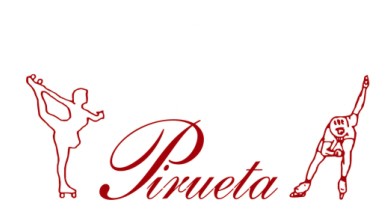 19. JUNIJ 2022REZULTATIZAČETNIKI – 2015 in mlajši (Ž)SKUPINA »D1« 2012 in 2011 (Ž)SKUPINA »D2« 2010 in 2009 (Ž)SKUPINA  »E1« 2008 do 2006 (Ž)SKUPINA  »E1« 2008 do 2006 (M)	SKUPINA  »E2« 2005 in starejši (Ž)CICIBANKE – 2014 in 2013 (Ž)CICIBANI – 2014 in 2013 (M)MLAJŠE DEKLICE – 2012 in 2011 (Ž)KADETINJE – 2008 in 2007 (Ž)ČLANICE  2003 in starejše (Ž)       Vrhovna sodnica:  MARIJA BRLECTočkovna sodnika : ANDREJA RUČMAN,  MAJA ŠKRLEPTehnični specialist : TERI SEDEJTehnični kontrolor : URŠA KRUŠECVnašalec podatkov : TANITA KAJA ČERNEUvrstitevPriimekImeKlubPokal Slovenije1ŽerjalTiaKK KRISTAL152GorjupMijaKK PIRUETA133Gergeta KobalLunaDKK STANKO BLOUDEK114KrižnarUmaKK PIRUETA85HrastMašaKK PERLA76SaksidaLizaKK PERLA67Žaucer ManouilidouMelisaKK PERLA58VogrinčičEliKK PERLA4UvrstitevPriimekImeKlubPokal Slovenije1HribarKatarinaKK PIRUETA152ŠkofTrišaKK PIRUETA133KlemenMiaKK ZVEZDA114KlemencTianaKK PIRUETA85HočevarUlaKK ZVEZDA76ZalesnikGajaKK PIRUETA67KavčičJulijaKK PIRUETA58ŠpilekRubyDKK STANKO BLOUDEK4UvrstitevPriimekImeKlubPokal Slovenije1KendaMašaKK KRISTAL152ŠkrljBrinaKK ZVEZDA133ŽerjalLanaKK KRISTAL114GolmajerTamaraKK PIRUETA85ŽlebnikZojaKK ZVEZDA76DeisingerIzabelaKK PIRUETA67OžboltMarušaKK PIRUETA58KokeljEvaKK PIRUETA49LaznikLiaKK PIRUETA3UvrstitevPriimekImeKlubPokal Slovenije1TrojanšekMajaKK ZVEZDA152StrgarLanaKK KRISTAL133SeliškarAnelieKK ZVEZDA114StrgarEmaKK KRISTAL85PiršVitaKK ZVEZDA76ŠtrukeljMajaKK PERLA67GrčarNejaKK PIRUETA58ŠtrukeljMetaKK PERLA49DemšarUršaKK ZVEZDA310AlešBrinaKK PIRUETA211Hudoklin AjdaKK PIRUETA1UvrstitevPriimekImeKlubPokal Slovenije1HledeLukaKK KRISTAL152RozmanUrhKK ZVEZDA13UvrstitevPriimekImeKlubPokal Slovenije1SmrekarAljaKK PIRUETA15UvrstitevPriimekImeKlubPokal Slovenije1Vutkovič AlianaKK PIRUETA152Tavčar ZakrajšekAjdaKK ZVEZDA133Tavčar ZakrajšekRonjaKK ZVEZDA114Juretič AnaKK KRISTAL85VeluščekZalaKK PERLA76RepšeZarjaKK KRISTAL67PavlovićKristinaKK ZVEZDA58AndželevskiHanaKK ZVEZDA49GerčarMancaKK PIRUETA310Peterka UlaKK PIRUETA211PušnikŠpelaDKK STANKO BLOUDEK1UvrstitevPriimekImeKlubPokal Slovenije1BlažicaNaceKK KRISTAL15UvrstitevPriimekImeKlubPokal Slovenije1AličEvaKK ZVEZDA152JanAmy JulijaKK KRISTAL13UvrstitevPriimekImeKlubPokal Slovenije1CerarTajaKK PIRUETA152RozmanEvaKK ZVEZDA13UvrstitevPriimekImeKlubPokal Slovenije1BrunoLudmila AilenKK PIRUETA15